Machine update settingsMU SettingsTRUEBEAM CONSOLE MU Settings (System Admin -> Treatment -> MU Limits)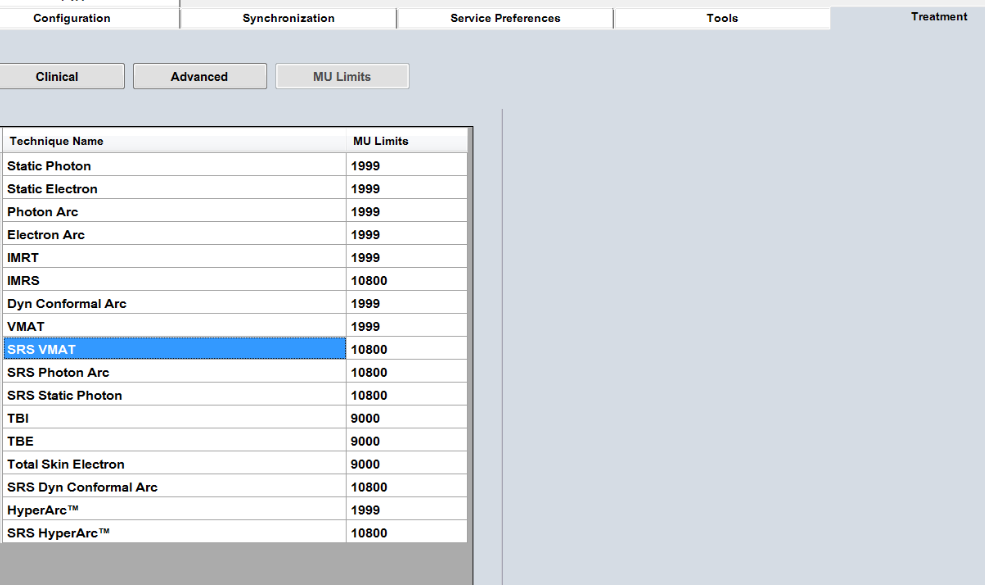 Pinnacle MU SettingsIt is suggested to do the following steps before changing settings:Delete the current (uncommissioned) copy of the machine in physics(this is in case something got changed unknowingly while sitting there)Copy the currently commissioned machine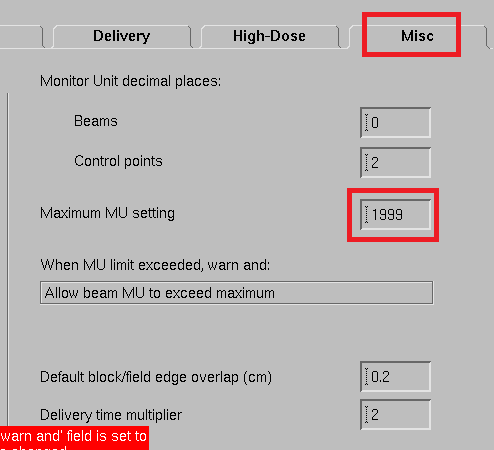 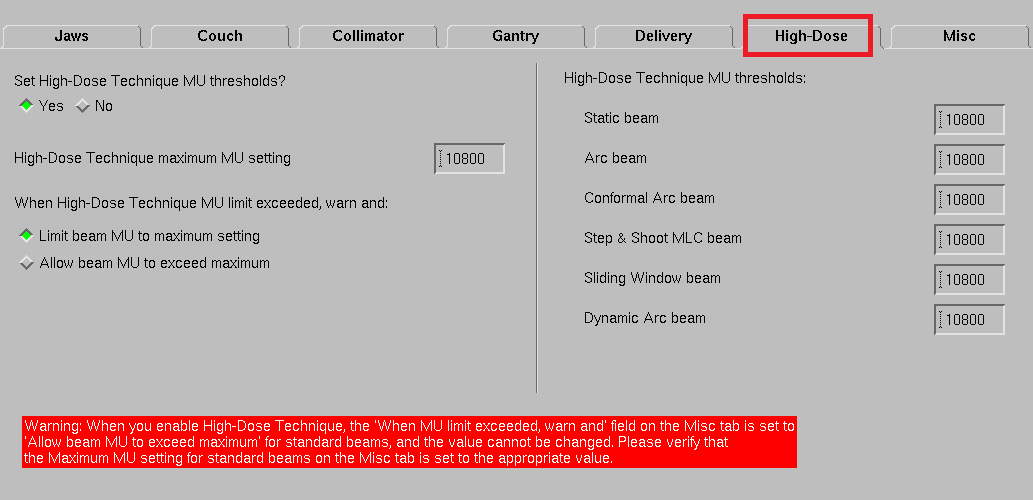 Other SettingsTolerance TableNeed at least 1 tolerance table (plus set as default)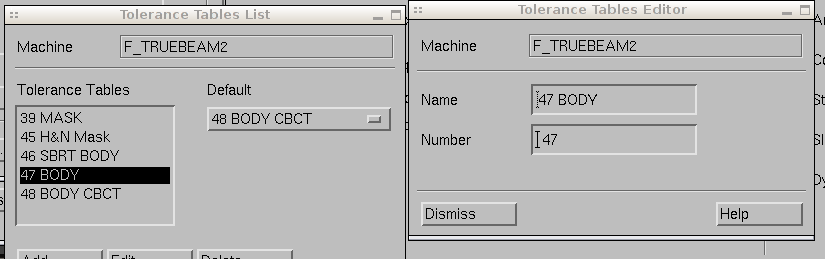 Leaf GapNOTE: If this needs changed, all profiles (photon and electron) need calculated, and the photon output factors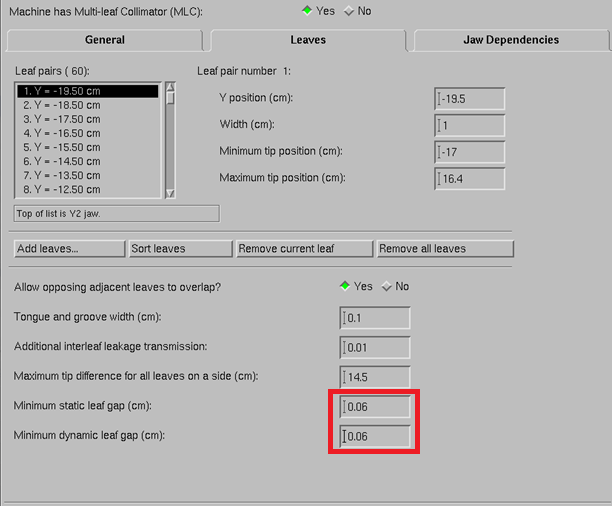 Gantry Angle Start/Stop Checks(stops arcs through180)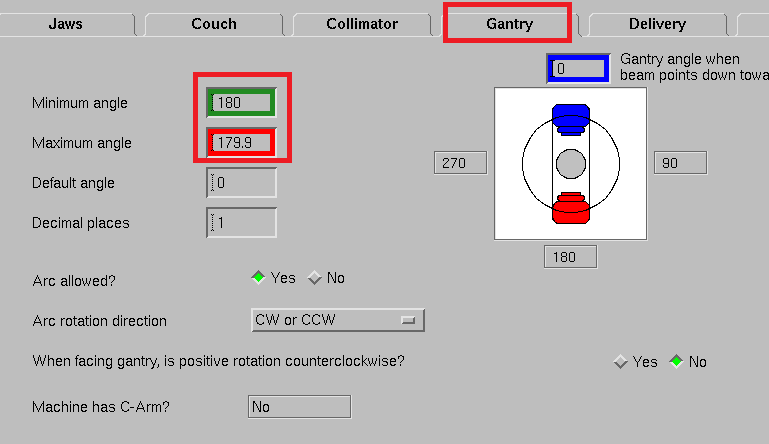 Corner MLC settingsVarian does not allow the mlc’s to go beyond this point, but won’t say the plan is invalid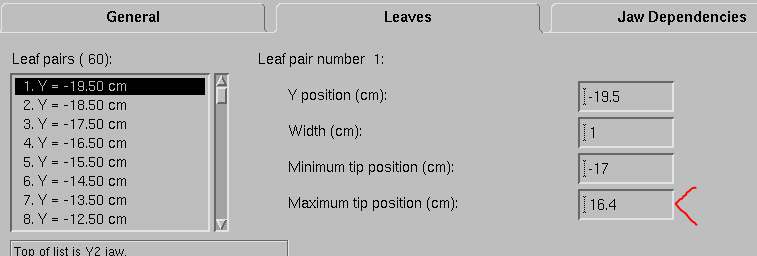 Max MLC tip positionsTwo spots, same number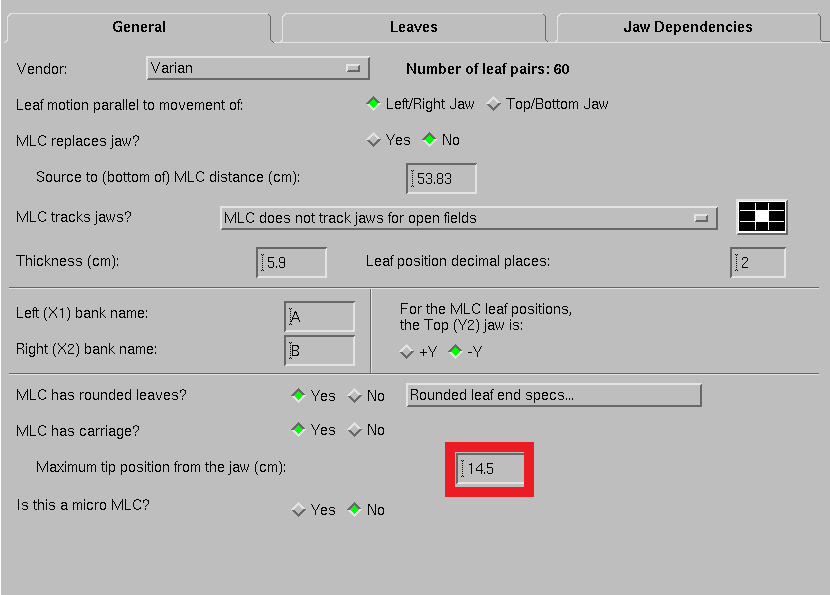 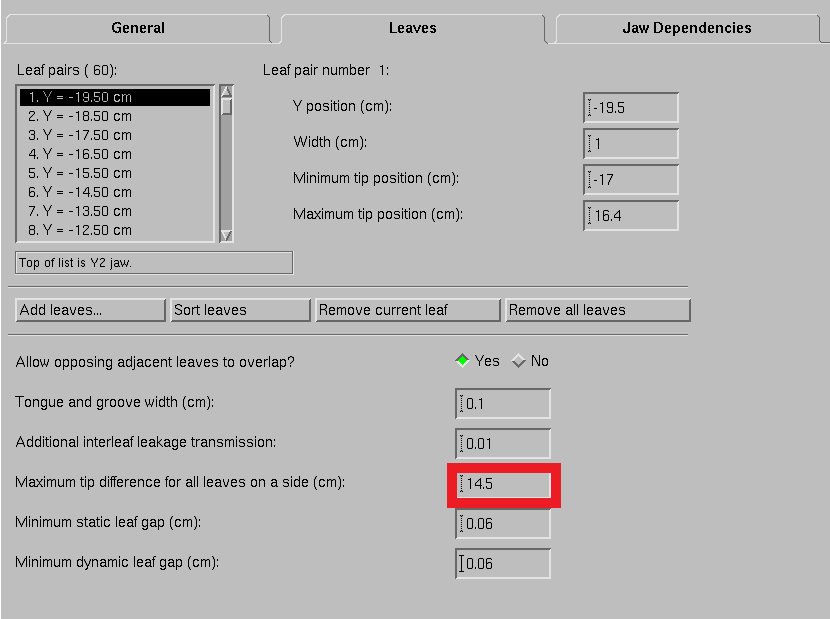 Variable Jaw SettingsIF TURNING ON REMEMBER TO VERIFY VARIABLE JAWS IS ENABLED IN MOSAIQMLC->Jaw Dependencies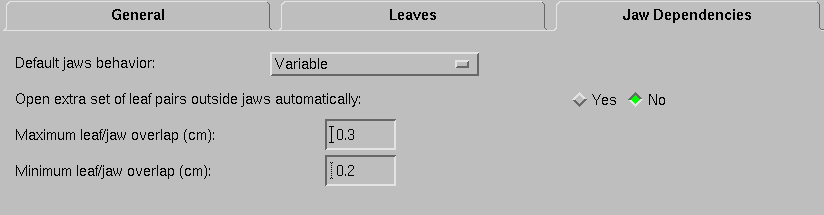 Dose Rate for FFFRemove 600 Dose Rate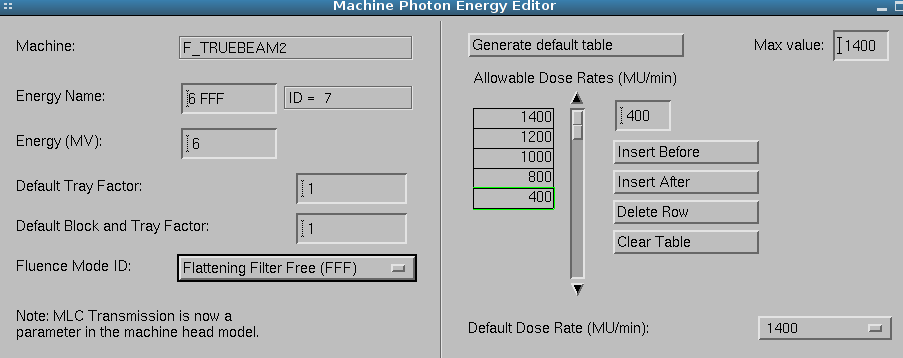 MOSAIQRemember to make sure your machine characterization has moveable jaws = Yes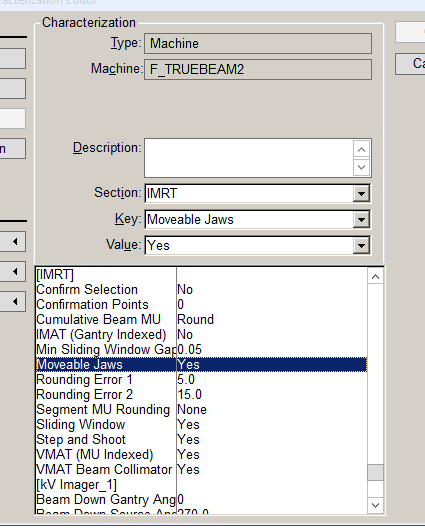 Leaf PairMaximum tip position (cm)116.4217.5318.4419.55-56205719.55818.45917.56016.4